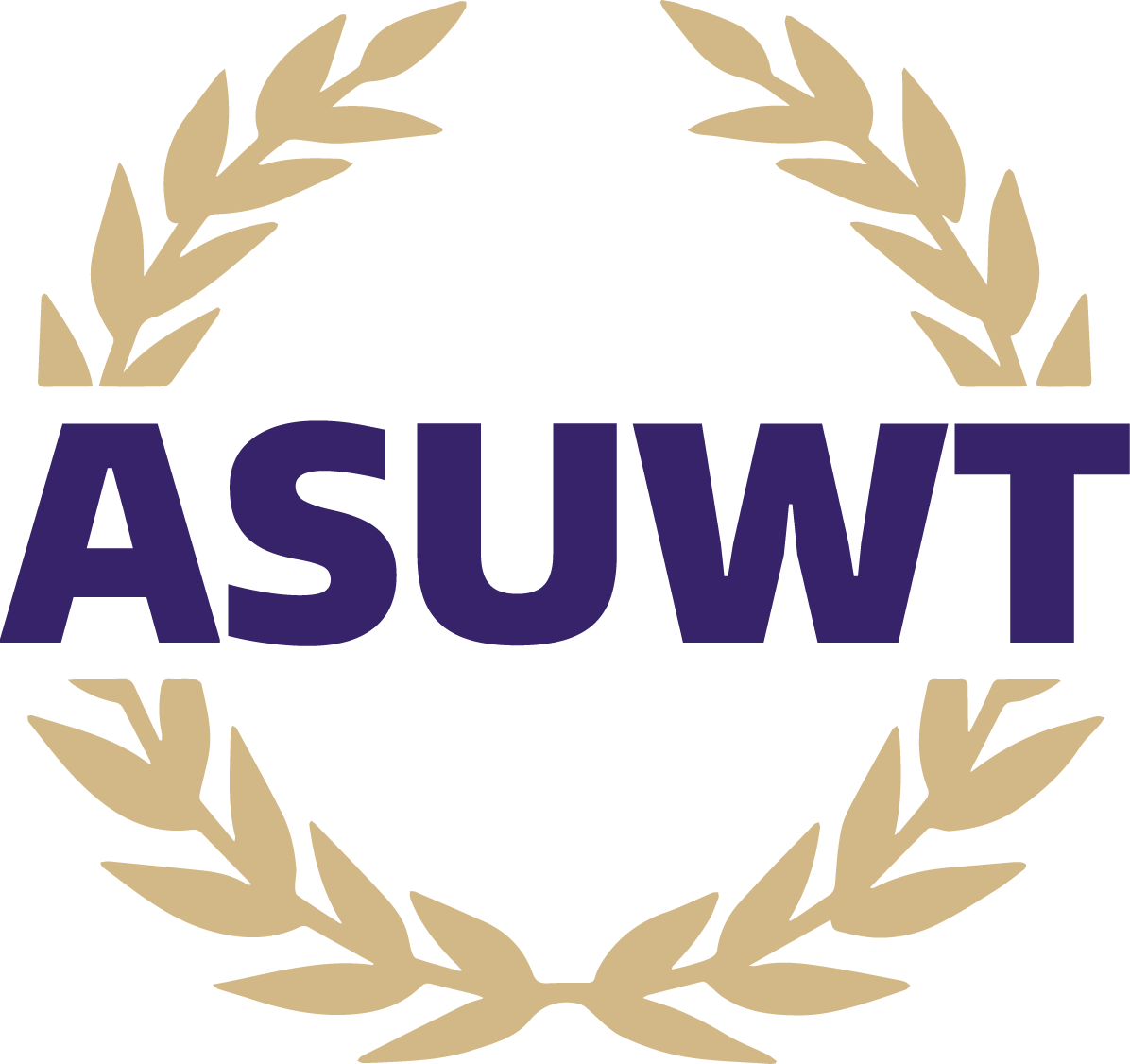 Student Technology Fee CommitteeOfficial MeetingDate & Time: 02/05/24 @4:00pmLocation: TPS 110Zoom: https://washington.zoom.us/j/4917079050Call to OrderRoll CallApproval of the MinutesApproval of the AgendaOpen Public ForumUnfinished BusinessNew Business[Voting] STFC By-Laws ARTILE VI: Annual Allocation Appeal5-0-0[Voting] STFC By-Laws ARTILE VII: Special Allocation Process5-0-0[Voting] STFC By-Laws ARTILE VIII: Special Allocation Appeal5-0-0[Voting] STFC By-Laws ARTILE IX: Duties of the Chair5-0-0[Voting] STFC By-Laws ARTILE X: Responsibilities of the Committee5-0-0[Voting] STFC By-Laws ARTILE XI: Limitations of the Committee5-0-0[[Voting] STFC By-Laws ARTILE XII: Subcommittees of the STFC5-0-0[Voting] STFC By-Laws ARTILE XIII: Division of Responsibility5-0-0[Voting] STFC By-Laws ARTILE XIV: Uniform Access Committee5-0-0[Voting] STFC By-Laws ARTILE XV: Internal Accountability Policies5-0-0[Voting] STFC By-Laws ARTILE XVI: Policies and Procedures5-0-0Committee UpdatesChair UpdatesAdjournmentPositionNameAttendanceDirector of Student Technology (Chair)Jayana EstacioVice ChairAssistantVoting MemberBuruk YimesgenHereVoting MemberQuienten MillerVoting MemberLwazi MabotaHereVoting MemberNavneet SinghHereVoting MemberLizzy McLamHereVoting MemberRevathi ChinitapalliHereVoting MemberKhobaib ZafarVoting MemberYujin JungCompliance OfficerConor LearyASUWT DirectorAlicia WhittenUWT Finance DepartmentMike RusselUWT Computer ServicesJoshua GibbsonVice Chancellor Information TechnologyPatrick Pow